            PSSC Minutes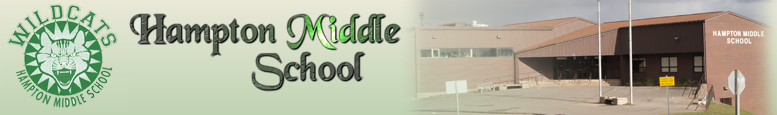 Present ()       Regrets (R)Agenda ItemsAdjournment:	8:15Minutes submitted by:  Pamela WallaceNext Meeting:  		Next HMS meeting November 4, 2019 at 6:30Topics for next meeting:Review of SIPBudget discussionGreen PaperChair:  	Elections to take place 			Meeting Room:  HMS   Date:  	Monday October 7, 2019			Meeting Time:  6:30-8:15Theresa Ketchum Boudreau  (principal)Candace MuirTracey MarshallKrista WebbJanice Linden (teacher rep)Pam Wallace(recorder)RSherri RavenSue Delong  REllie GunterRJackie ParksApril Sullivan RTheresa PhillipsRShelly TupperRJasmine BeldingRDorothy PriceDiscussion / ActionDiscussion / ActionOwner1.0Call to OrderApproval of AgendaWelcome and Introductions and completion of Contact sheetTheresa Ketchum-Boudreau2.0Election of Chair:		Candace MuirElection of Co-chair: 	April Sullivan		Re-Election of Recorder: 	Pamela WallacePSSC members3.0Review of PSSC duties with PowerPoint from DEC meeting held in SeptemberReviewed duties of PSSC, What can be discussed and what should not be part of meetings, how funds can be used and PSSC member responsibilities. Refer to HMS website:http://web1.nbed.nb.ca/sites/ASD-S/1921/PSSC/Pages/default.aspxhandbook: http://web1.nbed.nb.ca/sites/ASD-E/PSSC/Docsuments/PSSC-Manual.pdf Overview of general format of meetings and events sponsored by HMS PSSC including:February Math Month: PSSC hosts different professionals to come to school and talk about how Math is used in the work force Welcome to Hampton Middle School initiative in MayConsider sponsorship of guest speakerDistrict now paying for school messenger system. Can consider other options for budget- funding.New Sign in place for school with PSSC fund contribution from 2018-2019Grade 6 Survival GuideConsider creation of new agenda template that follows minutes template.Theresa Ketchum-Boudreau and PSSC membersPam W to send to Candace Muir4.0Principal’s ReportDemographics:	not reported todayAcademics:Classes underway with wildcat training. Grade 6 “graduation” to Wildcats scheduled this week.Wildcat 30 initiated- 4 week cycle of intervention and enrichment with flexible grouping for intervention. Students identify preferred enrichment sessions but can be pulled into targeted academic intervention groups. Students working on peace poster for Lion’s Club.Teachers working on benchmarking for data collection (English, French, Math)Parent Teacher: November 22(pm) New report cards November 18PLC (professional learning communities) develop plans that support the SIP, DIP, PIPSports/Clubs:Girls and Boys V and JV soccerCross Country (finished) and Badminton tryouts beginningArt Club, Peer Helpers and many moreWellness/Social/Community: 	Many activities in school including: Meet the teaching team, house teams, wellness week (Announcements, Bulletin Boards, Dress for Fitness and house field day), Wildcat House rally Oct 5, Dances, Grade 6 bond day with HHS students, Terry Fox(raised $1000), Immunization for grade 7 students, Becca Told Me to Initiative, Orange Shirt Day, Wacky Wednesdays, School Pictures, fire drills, school evacuation and bus evacuation training. Consider moving meet the teacher back to 6:30 as attendance lower this yearSweet Caroline Allergy Awareness Epipen training for grade 6 (and Grade 9)Grade 7 students had Book Launch with Anne Scott “Making a Difference” creating links with the Piggs Peak Community in SwazilandGarden Harvest: Lots of Veggies harvested and to be used in cafeteria/ breakfast programImmunization grade 7 on October 18We Day Halifax- October 16Annual Fall Fair and Car Show October 25Halloween dance on October 30 (Wednesday)Students received guidance from teachers about tidying the cafeteria after lunches/dances and respecting environment and personal responsibilityStaff PD: Many Professional learning opportunities occurring including:	Social Emotional Learning- staff book studySchool self-evaluation- improvements celebratedProvincial Principal’s Meeting (Oct3/4)-middle school working groups, green paperPLC Coaches-meet during Wildcat 30Nov 8 PL/report card prep dayTheresa Ketchum Boudreau  5.0School Improvement Plan (SIP)Deferred until next sessionTheresa Ketchum Boudreau  6.0NewsletterDeferredTheresa Ketchum Boudreau  7.0DEC Report: DeferredNo representative8.0New Business:Positive feedback on new School Messenger System and cashless schoolsPSSC Meeting Dates: Nov 4, Dec 2, Feb 3, Mar 9, Apr 6, May 11, June 1Flow of traffic change- helped ++ with safetyLibrary Volunteers and new survey sent to parents to identify those who can volunteer a little or a lot.Green paper: new grade less system introduced by Dominique Cardy. Parents encouraged to review paper and submit questions/concerns.Theresa Ketchum Boudreau  Candace Muir9.0Upcoming Dates:Oct 10:   Quebec trip meeting 6:30Oct 12: 	Immunization Grade 7Oct 16: We Day in HalifaxOct 18: Immunization grade 7 Oct 25: Annual fall fair day and car show